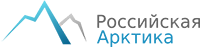 101000, Москва, Армянский пер., 
д. 9/1/1, стр.1, оф. 203russian-arctic.infofacebook.com/russianarcticjournаlinfo@arctic-centre.comПравила опубликования научных статей в журнале «Российская Арктика»Журнал включен в Российский индекс научного цитирования (РИНЦ)Варианты предоставления статьи в издательство 1.1. Статья может быть отправлена автором по e-mail: info@arctic-centre.com в формате  Microsoft Word. 1.2. Статья может быть отправлена в виде компьютерной распечатки на бумаге в конверте по адресу 101000, Москва, Армянский пер., д. 9/1/1, стр.1, оф. 203. Обязательно приложить носитель CD-R или CD-RW - диск, где текст должен быть записан в формате Microsoft Word. Обращаем внимание на то, что фактический срок доставки почты по России – от одной недели до месяца. Публикация в журнале бесплатная. Автор не оплачивает расходы на подготовку и размещение материалов в издании, а также присвоение индексов DOI. Условия публикации статей 3.1. К публикации в журнале принимаются статьи по следующим дисциплинам: 03.02.00 Общая биология 03.03.00 Физиология 05.14.00 Энергетика 05.22.00 Транспорт 25.00.00 Науки о Земле 3.2. Статьи принимаются на русском и/или английском языках. 3.3. К публикации принимаются материалы, имеющие научную новизну и ярко выраженный научный уровень. 3.4. В редакции журнала статья проходит экспертизу и двусторонее «слепое» рецензирование (привлекаются доктора наук, профессоры, член-корреспонденты, академики соответствующего профиля). В ходе рецензирования проводится оценка статьи по следующим критериям: • актуальность и новизна научной проблемы, решаемой автором; • краткий обзор работ предшественников; • значимость исследования для теории и практики; • перспективность исследования; • уровень значимости проблемы (неочевидность решений, необходимость теоретического поиска, преодоление трудностей на практике); • соответствие или несоответствие положений и выводов автора в работе современным научным концепциям, существующим в данной области исследования; • личный вклад автора статьи в решение рассматриваемой проблемы. 3.5. Редакция оставляет за собой право вносить редакторскую правку и отклонять статьи в случае получения на них отрицательной экспертной оценки. 3.6. После проведения научной и технической экспертизы статья либо возвращается на доработку, либо принимается к публикации. Срок проведения экспертизы зависит от объема статьи и не превышает 2 недель. Этика научных публикаций 4.1. В своей работе редакция журнала проводит добросовестную политику и определяет требования к соблюдению публикационной этики со стороны всех участников публикационного процесса: авторов, редакторов, рецензентов, учредителя. Перед подачей статьи в журнал авторам следует ознакомиться с содержанием «Положения об издательской этике научного журнала «Российская Арктика». Документ доступен для скачивания в соответствующей вкладке в разделе «О журнале» на официальном сайте издания. 4.2. Авторы обязаны раскрыть любой фактический или потенциальный конфликт интересов, включая область финансовых, личных или иных взаимоотношений с другими людьми или организациями, который может возникнуть в течение трех лет с момента представления статьи и негативно повлиять на нее, или который может рассматриваться как таковой. С текстом декларации конфликта интересов, принятой в издательстве, можно ознакомиться в разделе «Документы» на официальном сайте журнала. 4.3. Предоставляя статью в журнал, автор в соответствии с ГК РФ от 18.12.2006 № 230-ФЗ (ч. 4) несет ответственность за то, что статья не была ранее опубликована, не отправлена на рассмотрение в другое издательство, одобрена всеми авторами или организациями и в случае принятия к публикации в журнале «Российская Арктика» эта статья не будет опубликована где-либо еще в той же форме, на любом другом языке, в том числе и в электронном виде. 4.3. Редакция строго относится к наличию плагиата и самоплагиата как формам нарушения авторами публикационной этики. Все поступающие рукописи проверяются с помощью системы Антиплагиат. Любой обнаруженный случай плагиата и/или самоплагиата приведет к требованию об исправлении (доработке) или даже к отклонению статьи. 4.4. Авторам необходимо указать в своих статьях спонсоров (юридических и/или физических лиц), которые оказали финансовую поддержку для проведения исследований и/или для подготовки статьи, и кратко описать роль спонсора(ов), если таковые имеются, в разработке исследования, планировании экспериментов; в сборе, анализе и интерпретации данных; в написании отчетных материалов; в решении предоставить данную статью для публикации. Если средства спонсоров в качестве источника финансирования не использовались, это также должно быть указано. 5. Авторское право 5.1. В случае принятия статьи авторам предлагается заключить с издательством Авторский договор. Ответственному автору в электронном виде направляется уведомление о получении рукописи и текст Авторского договора. 5.2. Журнал «Российская Арктика» издается по лицензии Creative Commons Attribution 4.0 International (CCBY 4.0). Лицензия предусматривает сохранение и соблюдение авторского права при свободном некоммерческом и коммерческом использовании материалов, в данном случае – научных статей. Подробнее об условиях лицензирования можно прочесть на сайте Creative Commons. Использование лицензии CC BY 4.0 позволяет размещать журнал на удобных ресурсах хранения и поиска научной информации, например на CyberLeninka, откуда публикации попадают в научные поисковики. 5.3. В журнале «Российская Арктика» в открытом доступе публикуются полные версии статей. Свободный доступ к публикациям повышает их цитируемость. 6. Структура статьи 6.1. К публикации принимаются статьи на русском и английском языках объемом от 0,5 до 1 авторского листа (20 – 40 тыс. знаков). 6.2. Статья должна содержать следующие обязательные данные: ∙ УДК; ∙ название статьи на русском и английском языках (не более 10 слов); ∙ ФИО полностью для каждого автора (на русском и английском языках); ∙ ученая степень (для каждого автора, если имеется); ∙ ученое звание (для каждого автора); ∙ место работы, учебы (наименование учреждения или организации, включая подразделение, кафедру) (для каждого автора на русском и английском языках); ∙ город, страна (на русском и английском языках); ∙ личный адрес электронной почты (указывается для каждого автора и не может быть одинаковым для всех авторов); ∙ структурированная аннотация с утвержденными подзаголовками объемом ориентировочно 1500 знаков (на русском и английском языках); ∙ ключевые слова на русском и английском языках (5 – 10 слов или словосочетаний); ∙ основной текст статьи должен содержать следующие разделы: введение, материалы и методы исследования, результаты, выводы; ∙ правильно оформленный список литературы из 10-30 источников; 6.3. Перед отправкой статьи следует проверить: ∙ нумерацию графических элементов; ∙ подписи к графическим элементам; ∙ источники данных; ∙ нумерацию математических выражений; ∙ экспликацию к математическим выражениям; ∙ единицы СИ; ∙ единообразие кавычек; ∙ cквозную нумерацию страниц в рукописи. 6.4. Дополнительно следует указать: ∙ отсутствие или наличие конфликта интересов; ∙ SPIN-код автора в системе SCIENCE INDEX (для каждого автора, при наличии регистрации в системе SCIENCE INDEX); ∙ ORCID ID (для каждого автора, при наличии регистрации в ORCID) в формате: https://orcid.org/XXXX-XXXX-XXXX-XXXX; 6.5. Рисунки и диаграммы, используемые в тексте, необходимо прислать отдельными файлами в формате JPG/PNG с разрешением не менее 300 dpi. 7. Правила оформления статьи 7.1. Рекомендуется оформлять статьи шрифтом Times New Roman, кегль 12. 7.2. Во избежание случайных ошибок рекомендуется использовать функции текстового редактора «проверка орфографии» и «проверка грамматики». 7.3. Страницы рукописи желательно нумеровать. Это поможет рецензентам правильно ссылаться на текст при формировании оценки статьи. 7.4. Математические выражения, а также переменные в тексте не следует оформлять в виде изображений. Математические выражения следует нумеровать справа в круглых скобках, если далее в тексте они упоминаются. Под каждым выражением должны приводиться экспликации (пояснения) всех переменных, указанных в порядке их появления. Если математические выражения приводятся в графических элементах, то экспликацию следует располагать в примечании к этим графическим элементам. 8. Правила оформления списка литературы 8.1. Список литературы оформляется на русском и английском языках. 8.2. В список литературы может входить 10-30 источников из числа книг, монографий, докладов научных конференций, статьей из печатных научных журналов. 8.3. Самоцитирование не должно превышать 15%. 8.4. Все источники, включаемые в список литературы, должны цитироваться или упоминаться в тексте, такие ссылки в тексте нумеруются в порядке их появления в квадратных скобках. Если источников несколько, то они перечисляются в квадратных скобках через запятую или тире. 8.5. Список литературы оформляется в соответствии с ГОСТ 7.1–2003, ГОСТ Р 7.0.9–2009. 8.6. Список литературы в романском алфавите оформляется в соответствии с международным библиографическим стандартом APA. С целью унификации стандартов оформления списков литературы редакция журнала рекомендует использовать онлайн ресурс http://translit-online.ru для транслитерации текста. 9. Основные причины для отказа в публикации: ∙ несоответствие рукописи тематике журнала;∙ сообщение результатов, не содержащих нового научного знания;∙ грубые методические ошибки, указывающие на непрофессионализм, а не на экспериментальную неудачу исследователей;∙ отсутствие корректного статистического анализа результатов;∙ несоблюдение авторства, плагиат, самоплагиат, фальсификация данных.